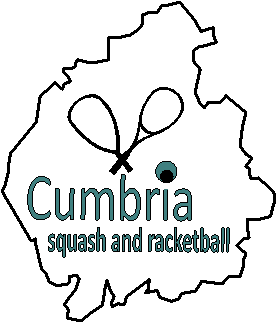 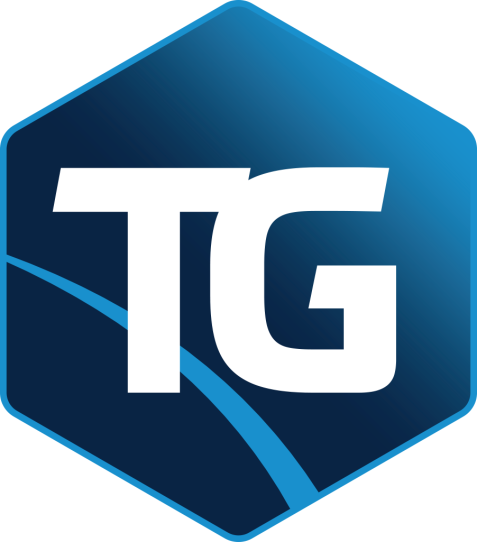 COUNTY JUNIORS – CoachingThe next County Junior Coaching session will be held at Wigton Squash Club on:Saturday 27th NovemberSession times are:All standards welcome £5 per session Pre-booking is essentialPlease pre-pay by bank transfer:(Barclays, Cumbria Squash, 20-18-47, 20026689)To book, email Chris Lilley (chris356lilley@btinternet.com):NameDOBClubSessionAge Group10am - 12mdUnder 11's12md - 2pm11, 12 & 13 year-olds2pm - 4pmOver 13's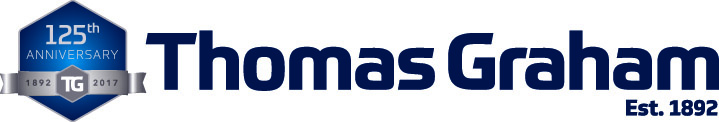 County Sponsor